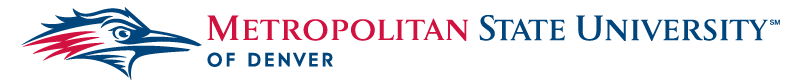 MSU Denver Enterprise Data WarehouseData GlossaryLast Modified: 3/01/2024 If you have any questions, comments, or suggestions
please follow the link to our webpage. You can
request reports and find contact information there.  https://www.msudenver.edu/enterprise-data-warehouse/ TermUniversity-Wide DefinitionState and Federal DefinitionAcademic StandingThe measure of an enrolled student's academic achievement that is calculated at the end of a given academic period, based on GPA, and determines eligibility to register for classesAcademic YearBegins in the fall academic period, and includes the following spring and summer academic periodsBegins in the fall academic period, and includes the following spring onlyAccepted - Financial AidStudents who have an accepted amount greater than $0 on RPAAWRD in a given aid year or RPAATRM in a given aid term for a specified fund codeAccepted StudentsApplicants that have been granted an official offer to enroll at MSU Denver.Accuplacer - ArithmeticTest scoreAccuplacer - College MathTest scoreAccuplacer - Elementary AlgebraTest scoreAccuplacer - EnglishTest scoreAccuplacer - ReadingTest scoreACT Composite ScoreTest scoreACT English ScoreTest scoreActive Duty Military StudentsStudents who are current members of the military of guard/reserve; students for whom one or more of the following is true:
- They answered yes to the following question on the admissions application: Are you currently serving in the U.S. Armed Forces on AActive HoldsAny holds that are current for a given studentActive StudentStudents that have been registered for at least one semester in the past three semesters OR have been admitted in the past three semestersACT Math ScoreTest scoreACT Reading ScoreTest scoreACT Science ScoreTest scoreActual EnrollmentTotal number of students enrolled in a given course section in a given termActual Time to GraduationHow many semesters registered within a given student level, including fall, spring and summer semestersActual Waitlist SeatsTotal number of students on a waitlist for a given course section in a given termACT Writing ScoreTest scoreAdjunct/Affiliate FacultyNon-tenure track instructional staff serving in a temporary or auxiliary capacity to teach specific courses on a course-by-course basis. Includes both instructional staff who are hired to teach an academic degree-credit course and those hired to teach a rAdmissions Entry TermUse the most recent term per student; note that this indicates the term of admission not the first term with registration activityAdmitted StudentsStudents with any of the following application decision codes in a given academic period: Accepted, Accept Post Secondary SEE, Accept Student Success Program, or PAAgeStudent's age in a given academic period; calculated as of September 15 for summer and fall academic periods and as of February 15 for spring academic periodsAlumni Awards ReceivedAwards/honorable mentions that previous MSU Denver graduates received during their time as studentsAlumni Contact InformationCurrent phone number, address, or email for previous MSU Denver graduatesAlumni Employment InformationEmploying organization, job title, business address, and business phone number for previous MSU Denver graduatesAlumni Marital StatusCurrent marital status for previous MSU Denver graduatesAlumni Organization MembershipsAlumni organizations that previous MSU Denver graduates currently participate inAmerican Indian or Alaskan NativeA person having origins in any of the original peoples of North and South America (including Central America) who maintains cultural identification through tribal affiliation or community attachment.Applicant - Financial AidStudents that have submitted a FAFSA, DDAIA, or IDAIA form to the Financial Aid Office in a given aid yearApplicantsStudents who have any application date listed for a given academic period; this category includes all applicants (including admitted, pending and denied)Application Yield RateTotal number of students admitted in a given entry term divided by total number of applications received in the same term; uses admitted and applicant definitionsDoes not include readmits in the equation at allAsianA person having origins in any of the original peoples of the Far East, Southeast Asia, or the Indian Subcontinent, including, for example, Cambodia, China, India, Japan, Korea, Malaysia, Pakistan, the Philippine Islands, Thailand, and Vietnam.ASSET StudentStudent who qualifies for in state tuition under the ASSET legislation through attending a Colorado high school for 3 or more years and graduating with a high school diploma or GED immediately afterwardAthletesA student on a D2 sanctioned sports team in a given academic periodAvailable Waitlist SeatsRemaining seats on a waitlist for a given course section in a given termBachelor's DegreeAn award (baccalaureate or equivalent degree, as determined by the Secretary, U.S. Department of Education) that normally requires at least 4 but not more than 5 years of full�time equivalent college�level work. CampusesThe following campuses are being actively used: Lutheran Hospital, Continuing Education Main Campus, Arapahoe Community College, CC Aurora - CentreTech Campus, Continuing Ed Extended Campus, Metro South - Cash Funded, Front Range CC-Westminster, Online, MCandidate for GraduationA student with a graduation status of pending or pending certificate at a specific student level for the current academic period(s)

([ACADEMIC_YEAR_GRADUATION] is inaccurate, only use [ACADEMIC_PERIOD_GRADUATION] for all queries)Excludes non-degree seeking certificates in the pending certificate category; only uses PN and PC codes regardless of the date pulledCash Funded CourseCourses that are cash funded and not eligible for the COF stipendCatalog TermGraduation requirements for students by academic year; can be any catalog year from the time a given student was admitted to the current catalog yearCAT ITenure (T) and tenure track (TT) faculty members with a rank of Assistant Professor, Associate Professor, or full Professor. Once a faculty is hired into this category, they generally remain as a Cat I faculty.  It takes about six years for a new TT Cat ICAT IIFull time faculty members that are not tenured or tenure track but are eligible for benefits and have a rank of Lecture or Senior Lecturer. Cat II faculty are considered to be temporary faculty although they generally are full-time.  They are hired on an CAT IIIPart time affiliate faculty that cannot teach more than 9 hours per semester and are not eligible for benefits. Also see Adjunct Faculty. Census Date15% of the total days in a academic period including weekends and holidays; if the census date falls on a weekend or holiday, then it moves to the following business dayCertificate Seeking (Graduate)First priority degree is a graduate level certificateGraduate level certificates are counted as post baccalaureateCertificate Seeking (Undergraduate)First priority degree is any certificate, excluding all pre-certificatesCertificates not approved by CDHE are counted as non-degree seekingChildren of Military/VeteransStudents who are children of military or veteran individualsClass Withdrawal DeadlineThe last business day (never on a holiday or a weekend) that students can withdraw from course(s); can withdraw the day after census date until 67% of the total days in a academic period including weekends and holidays; on census date or before the courseCohortConsist of students who enrolled for the first time in the fall semester and students who enrolled for the first time in the summer and who continued in the subsequent fall semester.Complete Dropped StudentsStudents who registered and dropped all of their courses for the term (prior to census date); uses registered and dropped definitionsConcurrent DegreeA student with two unique degree codes, each of which are listed under separate curriculum prioritiesConcurrent Enrollment/Dual EnrollmentStudents with any of the following student type codes in a given academic period: Ascent, New Concurrent, Student Enrichment (SEE), Fast Track, Post Secondary (PSOA)Concurrent StudentsHigh school students taking college level classes for credit while still  enrolled in high school; F & P codes were ended in 2012Confidential StudentsUsed to indicate students that should not be included on contact lists provided to external groups; these students can be included in internally distributed contact lists; these students can be included in aggregate externally distributed countsContacted by RoyallStudents whose high school, transfer, or readmit applications were received through marketing campaigns developed and run by Royall & Co.Contact TypeUsed to track contact with students; open house or event or tour, paper or online application, admissions related eventsContinuing Education StudentsStudents who are taking courses with 0 credit hours but are still continuing their education; primarily consists of Medical Lab students; these students are charged a fee instead of tuition and have their own separate transcript from undergraduate and graContinuing/Returning StudentsA student who is not new to the institution in the fall, but instead is continuing his or her studies at the institution (i.e., not first-time and not transfer-in). Continuing Students - GraduateStudents with the population type of Graduate Continuing in a given academic periodStudents with any of the following population types in a given academic period: Graduate Continuing, ReadmitContinuing Students - UndergraduateStudents with any of the following population types in a given academic period: 2+2 FRW Continuing, ContinuingStudents with any of the following population types in a given academic period: 2+2 FRW Continuing, Continuing, ReadmitCorrespondence CourseWith no class meetings, correspondence courses allow students to set an independent learning pace at home. Students submit coursework to instructors via Blackboard for self-paced online classes or by postal mail for print-based classes. Depending on the fCourse CIP CodeThe classification of a specific course by the National Center for Education StatisticsCredit Hour LoadThe total number of credit hours taken by a student per term.Credit Hour Production (CHP)The total number of credit hours produced in a given semester. This is determined by taking the number of students registered in a course section times the course billing credit hours for that course section, and summing to the desired level of aggregatioCrosslisted CourseTwo or more CRNs are considered crosslisted if they jointly represent one instance of a course being taught at the same time, in the same place, and so forth, yet having representation from multiple areas such as different subject codes/departments.Cumulative GPAThe grade point average of all grades a student has secured in all academic periods for a given student levelCurrent AddressThe most current address for a student or employeeCurrent Phone NumberThe most current phone number for a student or employeeCurriculum PriorityThe significance ranking for a program curricula; primary curriculum is the program with the lowest curriculum number (not all students have a priority of 1)DegreeAn award conferred by a college, university, or other postsecondary education institution as official recognition for the successful completion of a program of studies. *Degree/Certificate-Seeking StudentStudents enrolled in courses for credit who are seeking a degree, certificate, or other recognized postsecondary credential. This includes students who: 
   - received any type of federal financial aid, regardless of what courses they took at any time;
  Degrees AwardedThe number of Bachelors and Masters degrees awarded to students at the end of the term. Count includes dual majors as two separate degrees.Denied ApplicantsStudents who applied in a given academic period but were denied admissionDependencyThe dependency status of a financial aid applicant for a given aid yearDetroit Institute of Music Education (DIME) Program StudentsStudents who are participating in either the DIME program located in either Detroit or DenverDisbursement Requirements CompleteThe date a student has completed necessary processing requirements to be paid financial aidDouble MajorA student with two major codes under one curriculum priorityDrop OutStudents that have been registered for one or more academic periods in the past but is currently inactive; excludes students who graduatedDropped CourseA course that a student decides to stop participating in prior to census date; the course will not be included on their transcript'Drop/Delete > Census' is considered withdrawnDrop RateStudents who registered in a given semester and the percent of them who did not register in at least one of the following three semesters; uses registered definition; exclude students who graduated in first academic period or any academic periods between Earned CreditsThe credits from any course at the institution in which the student received a grade of a D- or higher as well as any accepted transfer creditsElapsed Time to GraduationCalculated in years given first term of graduation minus first term registered within a given student levelEnglish Secondary Placement ExamTest scoreEnrolledStudents with one or more of the following registration statuses in a given academic period: Audit, Registered, Web Registered, or Registered > Census; these statuses indicate students who stay active in one or more classes for the entire academic period;Entire History Of Dropping/Adding CoursesA student's entire history of registration activity in a given semesterEthnicityEthnic information based on self-identification by the student.Excel StudentsThe Excel Pre-Collegiate program is designed to support and motivate high school students to achieve their higher education goals. This program builds partnerships between MSU Denver and students in select Adams/Brighton high schools. Expected Family Contribution (EFC)The amount a family/student is expected to contribute to their education costs determined by the US Department of Education via federal methodology; this amount is used to determine Pell grant eligibility and is the basis for awarding need based aidExtended Campus StudentsStudents who are completing a post BS level professional education; currently the only program is for Medicial Laboratory ScienceFacultyPersons identified by the institution as such and typically those whose initial assignments are made for the purpose of conducting instruction, research or public service as a principal activity (or activities). They may hold academic rank titles of profeFAFSA SubmittedStudents for whom a FAFSA has been received for given aid yearFailing GradeF's, unsatisfactories, and remedial D's are failing, unless there is more specific criteria in a student's catalog year/program requirementsFirst Generation (FG) Student Status - Banner Indicator
(effA student is considered FG when parent(s) have not earned a Bachelor’s degree or higher. Includes parental education of both parents, single parents, and independent students’ parents. 

This FG definition was created in response to MSU Denver's need to i10/7/19 update: When the first-generation status Banner indicator becomes available, State and Federal Reporting will identify first-generation, non-first-generation, and students with unknown first-generation status using the university-wide definition aFirst Priority CurriculumThe primary curriculum for a given student in a given academic periodFirst Time Students - UndergraduateNo previous higher education experience; students with any of the following population types in a given academic period: GED, High School, High School/College -- the Home School population type will be an indicator of a students' first academic period in FISAP Total IncomeThe total of both student and parent adjusted gross income from the FAFSAFiscal YearBegins July 1 of a specific calendar year and ends on June 30 the following calendar yearFTEFFull-time Equivalent Faculty (FTEF) is a mathematically derived hypothetical number based on credit hours taught. Full-time faculty teach 24 credit hours per academic year (does not include additional time and effort for advising, service, or professionalFTES - GraduateA standardized measure of student enrollment that is determined by taking the total CHP in a given academic year divided by 24 or taking the total CHP in a given semester divided by 12. Note: Spring 2015 and earlier, the CHP was divided by 30 in a given aFTES - UndergraduateA standardized measure of student enrollment that is determined by taking the total CHP in a given academic year divided by 30 or taking the total CHP in a given semester divided by 15.Full-Time StudentsUndergraduate students who are enrolled for 12 or more credit hours or Graduate students who are enrolled for 6 or more credit hours for a term.Full Withdrawn StudentsStudent who withdraw from all of their course within the term (after census date); uses withdrawn definitionFull-Year CHPThe total number of credit hours produced for Summer, Fall, and Spring terms for a given full-year.Full-Year FTESThe number of full-time equivalent students enrolled in a given year, derived by dividing full-year CHP by 30 (the standard full-time credit load for two terms).GenderGender information based on self-identification by the students, faculty and staff.GraduatedEarlier than Fall 2015:
A student with a graduation status of awarded, post humous degree, or honorary degree at a specific student level

Fall 2015 or later:
A student with a graduation status of awarded, posthumous degree, honorary degree, or awarded ceExcludes non-degree seeking certificates in the awarded certificate categoryGraduate StudentA student who holds a bachelor's degree or above and is taking courses at the postbaccalaureate level. These students may or may not be enrolled in graduate programs.Graduation RateCalculated from a specific academic year to another academic year based on cohort of new students in that first academic year; the percent of students who graduate prior to a given academic year divided by the total headcount in the cohort; exclude deceasCalculates graduation rates only for students who are new in a specific fall academic period (not entire academic year)Grants PaidSum of all grants paid to a student in a given termHeadcountCount of unique students registered in a term, year, class, etc; use minimum curriculum priority for any students with multiple student levelsHEAR (Higher Education Admission Recommendations) - IndicatoAdmissions checklist code that indicates whether a student meets HEAR or not based off student responses on application.

HEAR: Course preparation requirements that all first-time entering undergraduates who graduate from high school in spring 2008 or aftHEAR (Higher Education Admission Requirement);
used through Course preparation requirements that all first-time entering undergraduates who graduate from high school in spring 2008 or after must meet to satisfy the Colorado Commission on Higher Education’s admission standards. A total of 15 (2008/2009) or 17 (2010HEAR (Higher Education Admissions Recommendations) - StudentStudent yes/no responses HEAR questions on admissions application.


HEAR: Course preparation requirements that all first-time entering undergraduates who graduate from high school in spring 2008 or after must meet to satisfy the Colorado Commission on HiHigh School AttendedHigh school attendedHigh School Attended AddressAddress of the high school attendedHigh School StudentA student enrolled in secondary school or pursuing a high school diploma or recognized equivalent. Includes students who have not received but are pursuing a high school diploma or recognized equivalent and taking college coursework concurrently. Hispanic or LatinoA person of Cuban, Mexican, Puerto Rican, South or Central American, or other Spanish culture or origin, regardless of race. Honors Program StudentsStudents who are/were members of the honors program; use attribute for current students and originator for students who graduatedHybrid CourseCourses with a schedule type of 6, 10, or 11 before Spring 2017; courses with an instructional method of HMC, HMO, or HYB for Spring 2017 and afterInactive StudentStudents that have been registered for one or more semesters in the past but did not register for three or more of the following semesters OR students who were admitted in a given semester but did not register for three or more of the following semestersInstitutional International Student (prior to 10/1/18)A student with a F1 or J1 visa[VISA_TYPE] in ('F1','J1','F2','J2')Institutional International Student (starting 10/1/18) - USEA student with a F1, F2, J1, J2 visaas of 10/1/18, same definition as the university-wide defintion, which is
[VISA_TYPE] in ('F1','J1','F2','J2')Instructor(s) of RecordInstructor associated with teaching a specific course section in a given academic period; can be more than one instructor of record for each course sectionInter-Institutional RegistrationAn agreement with CCD only currently; student gets approval from both institutions; credit can go to either institution; does not include remedial courses at CCD; all academic records resides with the home institution (CCD) for the studentInter-Institutional StudentA student enrolled in another institution and is also taking one or more courses at MSU Denver. Most commonly the student attends University of Colorado at Denver or Community College of Denver.International Student (all encompassing)A student that has any visa typeInternational Student (SEVIS reporting)Visa types for SEVIS reporting are tracked by International Studies (J1 or J2 visas, or "visiting") and the Office of International Student Support (F1 visas only). Please contact the Office of International Student Support to determine international studnaLevel CodeFor all standard university reports, only include undergraduate and/or graduate unless otherwise specified; continuing education students are not included in standard reportsIncludes all student levels in some headcount based reports; CE students are not included in FTE based reports or specific level designated reportsLicensure SeekingFirst priority degree is any teacher licensureLoans AcceptedSum of all loans accepted by a student in a given term; includes the origination fee(s)Loans PaidSum of all loans paid to a student in a given term; excludes the origination fee(s)Major (In A Given Term)Major subject area of the student's academic studyMaster's DegreeAn award that requires the successful completion of a program of study of at least the full�time equivalent of 1 but not more than 2 academic years of work beyond the bachelor's degree. Math General Placement ExamTest scoreMaximum EnrollmentThe maximum number of students that are able to enroll in a given course section in a given termMaximum Waitlist SeatsThe maximum number of students that are able to be on a waitlist for a given course section in a given termMilitary Connected StudentsAny students for whom one or more of the following is true:
- They have the MILD student attribute 
- They have any of the following veteran types: Ch. 33 Fry Child, Chp 33-Post 9/11 GI Bill T.O.E, Ch. 33 TOE Spouse, Chapter 35-Dependent/Survivor, Ch. 35 Military/Veteran SpousesStudents who have military or veteran spousesMostly OnlneA Mostly Online class requires students to come to the Auraria Campus or go to an alternative site for exams or other activities, but instruction and most activities are online. There is an online fee per credit hour for all online classes.MSU Denver Email AddressA student's MSU Denver email addressNation Of BirthComing from online recruit app, optional field that is no longer there; nation of birth field in Banner is historical; will be asked as of Spring 2018Native Hawaiian or Other Pacific IslanderA person having origins in any of the original peoples of Hawaii, Guam, Samoa, or other Pacific Islands. *Never Registered StudentsStudents who were admitted but never registered within 3 consecutive semesters; uses admitted and registered definitionsNew MSU Denver Students - GraduateStudents with the population type of New Graduate in a given academic periodNew MSU Denver Students - UndergraduateFirst academic period at MSU Denver; students with any of the following population types in a given academic period: GED, High School, High School/College, College Transfer -- the 2+2 Front Range-Westminster and Home School population types will be indicaNon-Degree Seeking (Undergraduate)First priority degree is listed as non-degree seekingTeacher licensure is considered non-degree seeking for state/federal reporting; prep masters programs have same CIP code as actual graduate program so they are considered degree seekingNon-ResidentStudents with any of the following residency codes in a given academic period: Colo HS/GED Non-Resident, Interinstitutional/NonResident, Non-resident, WICHE, UnclassifiedNon-Resident AlienAny student with a ethnicity of Foreign StudentNon-Traditional StudentsStudents who are aged 20 years old or older at the academic period of admission; as of September 15 for summer and fall academic periods and as of February 15 for spring academic periodsOffered - Financial AidStudents who have an offered amount greater than $0 on RPAAWRD in a given aid year or RPAATRM in a given aid term for a specified fund code.Online CourseCourses with a schedule type of J or SPO before Spring 2017; courses with an instructional method of ONL or SPO Spring 2017 and afterDoes not include self-paced online courses in online courses due to funding differencesOnline Course (temporary for Summer and Fall 2020)Courses are here considered online/ not f2f/not campus unless they have a physical building code listed for their meeting. For these smesters, INSM codes were not fully updated and cannot be accurately appealed to. Suggested logic: pull building codes forPackage Completed DateThe date that financial aid was awarded to a studentPackaging Requirements CompleteThe date a student has completed necessary processing requirements to be awarded financial aidPart-Time StudentsUndergraduate students who are enrolled for less than 12 credit hours or Graduate students who are enrolled for less than 6 credit hours for a term.Passed CreditsThe credits from any course at the institution in which the student received a grade of a D- or higherPassing GradeD- or higher unless there is more specific criteria in a student's catalog year/program requirementsPell EligibleStudents who are Pell eligible as determined by the federal government and who have been offered the federal pell grant in a given academic periodPell Eligible EFCAny student in the Pell eligible range of EFC's (e.g., P600, graduates); changes annuallyPell RecipientStudents who pell eligible according to the institution and were paid the federal pell grant in a given academic periodPending (Incomplete) ApplicantsStudents who have applied in a given academic period but have not yet been accepted or deniedPersistenceCalculated in the same way as retention, with the only difference being that students who transfer out to another institution are considered persistingUse [COURSE_BILLING_CREDITS] insteadPersonal Email AddressA student's personal email addressPerson of ColorCalculation to identify students, faculty, or staff of color. Based on the race/ethnicity designations included in this dictionary. Pooled CoursesAn agreement with UCD only; transfer a list of classes to the other school so they build these classes in their system; can register for the class through their home institution (MSU Denver) system; grades stay at the home institution (MSU Denver); have tPrevious DegreeStudents with a previous degree (from MSU Denver or from another institution)Primary Instructor of RecordThe instructor that has the ability to submit student grades for a specific course section in a given academic periodPrimary Transfer CollegeMost recent transfer institution; exclude duplicate school codes/placeholder school codesProgram CIP CodeThe classification of an instructional program by the National Center for Education StatisticsRace/Ethnicity (prior to 9/25/18)Calculation to identify a student's primary race or ethnicity; non-resident alien students are reported in their own category regardless of race/ethnicity; students with multiple races are reported as 'Two or More Races'Race/Ethnicity (starting 9/25/18)Calculation to identify a student's primary race or ethnicity; non-resident alien students are reported in their own category regardless of race/ethnicity; students with multiple races are reported as 'Two or More Races'uses university-wide definitionRace/Ethnicity UnknownThe category used to report students or employees whose race and ethnicity are not known.ReadmitStudents with any of the following population types in a given academic period: Readmit, Readmit GraduateReceiving Veteran-Related BenefitsA student with any veteran type; note that this includes both veterans and military connected students only, such as dependents or spousesRecipient - Financial AidStudents who have a paid amount greater than $0 on RPAAWRD in a given aid year or RPAATRM in a given aid term for any specified fundRegisteredStudents with one or more of the following registration statuses in a given academic period: Audit, Registered, Web Registered, Registered > Census, Administrative Withdraw, Business No-Credit, NC No Credit, NC with signature, NC after deadline, or WithdrUses registered codes; looks at data as of census; doesn’t include NB, NC, NZ Registration Yield RateTotal number of students registered in a given entry term divided by total number of students admitted in the same term; uses registered and admitted definitionsRemedial CoursesAn agreement with CCD; courses offered by CCD that are lower than college level; MSU Denver students take classes at CCD and get credit at MSU DenverRemedial Math Student (Fall 2016 or earlier)Students who do not qualify for any college level Math course; some majors have higher Math requirementsRemedial Math Student (Spring 2017 and later)Students who do not qualify for any college level Math course; some majors have higher Math requirementsResidentStudents with any of the following residency codes in a given academic period: Accelerated Nursing Resident, Fast Track & Post Secondary, Military, Interinstitutional /Resident, Resident, Undeclared, Business/HE-Economic IncentiveRetentionMeasured from one semester to another semester; a percentage calculated by taking the headcount of students who re-registered for the second academic period divided by the headcount of students registered in the first academic period (see 'registered' defUse [COURSE_BILLING_CREDITS] instead; all students who received a Bachelor degree in any semester are taken out of the retention calculationRoom CapacityThe physical number of seats in a given classroom as determined by FacilitiesSAT Composite (After March 2016)Test scoreSAT Composite Score (Before March 2016)Test scoreSAT Critical Reading (Before March 2016)Test scoreSAT Evidence Based Writing Score (After March 2016)Test scoreSatisfactory Academic Progress StatusThe SAP status calculated for a student aid recipient specific to a SAP term; SAP status determines a students' eligibility to receive aid based on academic performance measures of GPA, completion rate and maximum timeframe to complete a program of studySAT Mathematics Score (Before March 2016)Test scoreSAT Math Score (After March 2016)Test scoreSAT Writing Score (Before March 2016)Test scoreScholarship Application SubmittedStudents who have successfully completed an Academic Works General scholarship application for a given aid yearScholarships PaidSum of all scholarships paid to a student in a given termSeats AvailableRemaining seats in a given course section in a given termSelf-PacedDesignated courses that permit you to progress at your own rate.State Funded CourseCourses that are state funded. Courses that are eligible for the COF stipend. Instructor paid from the institution 1000 accounts.STEM ProgramsMajors or certificates in science, technology, engineering, or mathematics as defined by the Colorado Department of Higher EducationStop OutStudents that have been registered for one or more academic periods in the past, did not register for one or two of the following academic periods, but is currently active; excludes students who graduatedStudent AttributesCharacteristics used to group students; used on live data; may be ended when no longer applicable; typically at a departmental levelStudent Class LevelIdentifies a student's class in school (e.g., Freshman, Sophomore) at the beginning of a given academic periodStudent CohortsCharacteristics used to group students for reporting or batch processing; used for tracking historical student data by academic period(s); is almost never ended; typically at a university levelStudent CountThe number of individuals for whom instruction is provided in an educational program under the jurisdiction of a school or educational institution. Student Level (In A Given Term)Level of study for the students' program or course workStudent Loan DebtCalculated using loans accepted definition, except for Perkins loans which use loans paid definitionStudents Eligible for Federal AidStudents with a citizenship of asylee/refugee, US citizen, or permanent resident; some adjustment applicant students are eligible for federal aid (see Financial Aid Office for specifics)Students Eligible for Institutional AidStudents with a citizenship of asylee/refugee, US citizen, permanent resident, or unclassified; some adjustment applicant and non-citizen students are eligible for federal aid; in general a student must be a Colorado Resident based on tuition classificatiStudent TypeIdentifies the category a student belongs to (e.g., high school, transfer, readmit)Supplemental Academic Instruction (SAI) English StudentStudents who do not qualify for any college level English course upon admission; does not include students who place into classes only after taking the secondary placement testTerm CHPThe total number of credit hours produced in a given term. Calculated as follows: (#students enrolled * credit hour for course).Term FTESThe number of full-time equivalent students enrolled in a given term, derived by dividing term CHP by 15 (the standard full-time load for 1 term).Term GPAThe grade point average of all grades a student has secured in a given academic period and for a given student levelTimes for Refund for Dropped ClassesBetween registration & first Sunday following start of term = full refund; between first Sunday following start of term & census date = half refund; after census date = no refundTime Status - 1/2 Time - GraduateStudents enrolled for 3-5.99 hours in a given fall, spring, or summer academic period; time statuses match this definition as of Fall 2014Calculated based on course billing credits; withdrawn classes are included as attempted creditsTime Status - 1/2 Time - UndergraduateStudents enrolled for 6-8.99 hours in a given fall or spring academic period; summer time statuses match this definition as of Summer 2017Calculated based on course billing credits; withdrawn classes are included as attempted creditsTime Status - 3/4 Time - UndergraduateStudents enrolled for 9-11.99 hours in a given fall or spring academic period; summer time statuses match this definition as of Summer 2017Calculated based on course billing credits; withdrawn classes are included as attempted creditsTime Status - Below 1/2 Time  - GraduateStudents enrolled for 0.99-2.99 hours in a given fall, spring, or summer semester; time statuses match this definition as of Fall 2014Calculated based on course billing credits; withdrawn classes are included as attempted creditsTime Status - Below 1/2 Time - UndergraduateStudents enrolled for 0.99-5.99 hours in a given fall or spring semester; summer time statuses match this definition as of Summer 2017Calculated based on course billing credits; withdrawn classes are included as attempted creditsTime Status - Full-Time - GraduateStudents enrolled for 6 or more hours in a given fall, spring, or summer academic period; time statuses match this definition as of Fall 2014Calculated based on course billing credits; withdrawn classes are included as attempted creditsTime Status - Full-Time - UndergraduateStudents enrolled for 12 or more hours in a given fall or spring academic period; summer time statuses match this definition as of Summer 2017Calculated based on course billing credits; withdrawn classes are included as attempted creditsTime Status - Part-Time - GraduateStudents enrolled for 0.99-5.99 hours in a given fall, spring, or summer semester; time statuses match this definition as of Fall 2014Calculated based on course billing credits; withdrawn classes are included as attempted creditsTime Status - Part-Time  - UndergraduateStudents enrolled for 0.99-11.99 hours in a given fall or spring semester; summer time statuses match this definition as of Summer 2017Calculated based on course billing credits; withdrawn classes are included as attempted creditsTraditional StudentsStudents who are aged 19 years old or younger at the academic period of admission; as of September 15 for summer and fall academic periods and as of February 15 for spring academic periodsTransfer College Attended AddressAddress of the most recent transfer institutionTransfer CreditsTransfer credits that were accepted by MSU DenverTransfer School GPATransfer school GPATransfer Students - GraduateStudents with the population type of Transfer Graduate in a given academic periodTransfer Students - UndergraduateStudents with any of the following population types in a given academic period: College Transfer, 2+2 Front Range-WestminsterUndeclared StudentA student that has not declared a specific major but is taking classes. This can include students taking classes for enrichment purposes with no intention of obtaining a degree, professional development students taking classes for continuing education creUndergraduateA student enrolled in a bachelor's degree program or a certificate program below the graduate level. This group includes freshmen, sophomores, juniors, seniors, second bachelors, and non�degree undergraduates.Unmet NeedThe portion of the students' cost of attendance (budget) not covered by the student EFC and/or all estimated financial assistanceUS CitizenA student who was born in the United States or who had a parent or parents who were citizens at the time of their birth or a student who was approved to be a citizen after going through the naturalization processVeterans - AllAny students for whom one or more of the following is true:
- They have a veteran-related student attribute 
- They have military transfer credit
- They answered yes to either of the following questions on the admissions application
  - Are you currently Does not include veterans from the admissions application or the financial aid applicationVeterans - Reserves/National GuardA student with any of the following veteran types: Chapter 1606-Reserves/National Guard, Ch. 1606 and State TA, Chapter 1607 - REAP, or Ch. 1607 and State TAVeterans - VerifiedAny students for whom one or more of the following is true:
- They have a veteran-related student attribute 
- They have military transfer credit
- They have indicated they are a veteran/active duty military on the financial aid application and this has bDoes not include veterans from the admissions application or the financial aid applicationWaitlist NotificationWhether a student on a waitlist was offered a place in a given course section in a given term through an email notification; this notification expires if the student does not register before a the given expiration dateWaitlist PriorityThe order that students are added to a waitlist for a given course section in a given termWestern Interstate Commission For Higher Education (WICHE)WICHE and its 15-member states work to improve access to higher education and ensure student success. WICHE states include: Alaska, Arizona, California, Colorado, Hawaii, Idaho, Montana, Nevada, New Mexico, North Dakota, Oregon, South Dakota, Utah, WashinWestern Undergraduate Exchange (WUE)Western Undergraduate Exchange (WUE) is WICHE's student exchange program. Students who are residents of WICHE states are eligible to request a reduced tuition rate of 150% of resident tuition at participating two� and four�year college programs outside ofWhiteA person having origins in any of the original peoples of Europe, the Middle East, or North Africa. Withdrawn CourseA grade notation of withdrawal; given after census dateWork Study PaidSum of all work study paid to a student in a given termYield RatePercentage of applicants who enroll each term.